30 Νοεμβρίου, 2023ΔΕΛΤΙΟ ΤΥΠΟΥΔΗΜΟΣΙΟΝΟΜΙΚΟΙ ΛΟΓΑΡΙΑΣΜΟΙ ΤΗΣ ΓΕΝΙΚΗΣ ΚΥΒΕΡΝΗΣΗΣ: ΙΑΝ-ΟΚΤ 2023Πλεόνασμα €918,9 εκ.Τα προκαταρκτικά δημοσιονομικά αποτελέσματα που ετοιμάστηκαν από τη Στατιστική Υπηρεσία για την περίοδο Ιανουαρίου-Οκτωβρίου 2023 καταδεικνύουν πλεόνασμα της Γενικής Κυβέρνησης της τάξης των     €918,9 εκ. (3,1% στο ΑΕΠ) σε σύγκριση με πλεόνασμα €691,5 εκ. (2,5% στο ΑΕΠ) για την περίοδο Ιανουαρίου-Οκτωβρίου 2022.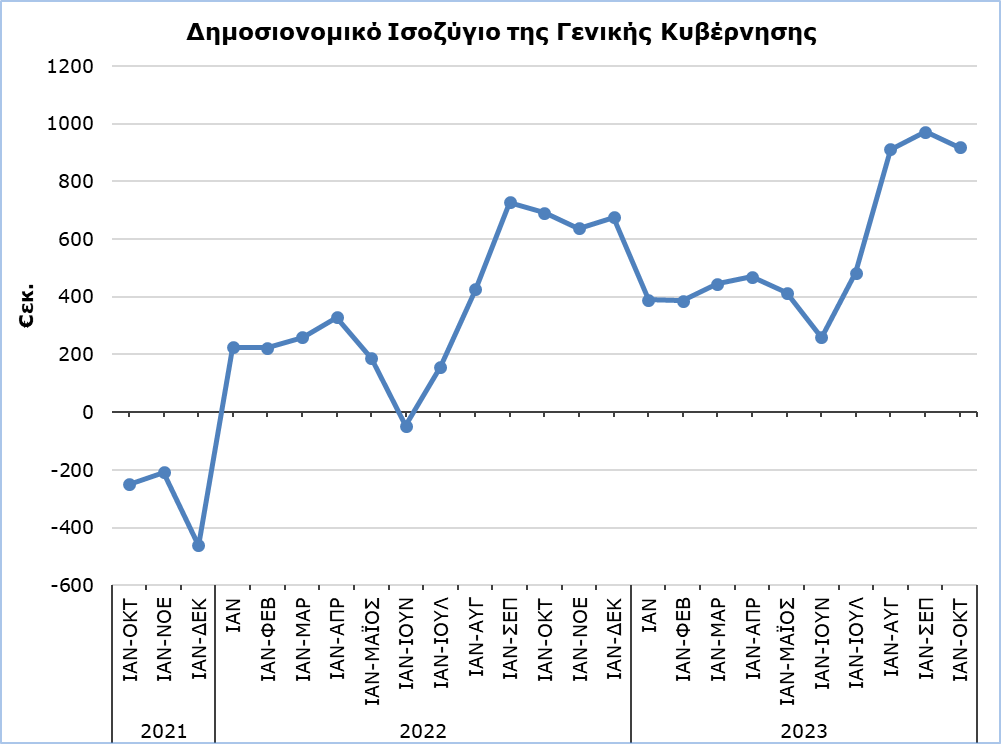 ΈσοδαΤα συνολικά έσοδα, κατά την περίοδο Ιανουαρίου-Οκτωβρίου 2023 αυξήθηκαν κατά €1.059,8 εκ. (+11,8%) και ανήλθαν στα €10.033,0 εκ. σε σύγκριση με €8.973,2 εκ. την αντίστοιχη περίοδο του 2022.Συγκεκριμένα, οι συνολικοί φόροι επί της παραγωγής και των εισαγωγών αυξήθηκαν κατά €387,4 εκ. (+11,7%) και ανήλθαν στα €3.697,2 εκ. σε σύγκριση με €3.309,8 εκ. το 2022, εκ των οποίων τα καθαρά έσοδα του ΦΠΑ (μετά την αφαίρεση των επιστροφών) αυξήθηκαν κατά €266,9 εκ. (+12,0%) και ανήλθαν στα €2.497,2 εκ. σε σύγκριση με €2.230,3 εκ. το 2022. Τα έσοδα από τη φορολογία στο εισόδημα και τον πλούτο αυξήθηκαν κατά €346,1 εκ. (+16,3%) και ανήλθαν στα €2.467,5 εκ. σε σύγκριση με €2.121,4 εκ. το 2022. Οι κοινωνικές εισφορές αυξήθηκαν κατά €372,5 εκ. (+15,0%) και ανήλθαν στα €2.859,8 εκ. σε σύγκριση με €2.487,3 εκ. το 2022. Οι τρέχουσες μεταβιβάσεις αυξήθηκαν κατά €43,4 εκ. (+25,1%) και ανήλθαν στα €216,2 εκ. σε σύγκριση με €172,9 εκ. το 2022. Τα έσοδα από παροχή υπηρεσιών αυξήθηκαν κατά €0,1 εκ. και ανήλθαν στα €623,3 εκ. σε σύγκριση με €623,2 εκ. το 2022. Αντιθέτως, οι εισπραχθέντες τόκοι και μερίσματα μειώθηκαν κατά €22,7 εκ. (-21,6%) και περιορίστηκαν στα €82,4 εκ. σε σύγκριση με €105,1 εκ. το 2022. Οι κεφαλαιουχικές μεταβιβάσεις μειώθηκαν κατά          €67,0 εκ. (-43,6%) και περιορίστηκαν στα €86,6 εκ. σε σύγκριση με €153,6 εκ. το 2022.ΔαπάνεςΟι συνολικές δαπάνες, κατά την περίοδο Ιανουαρίου-Οκτωβρίου 2023 αυξήθηκαν κατά €832,4 εκ. (+10,1%) και ανήλθαν στα €9.114,1 εκ. σε σύγκριση με €8.281,7 εκ. την αντίστοιχη περίοδο του 2022.Συγκεκριμένα, οι κοινωνικές παροχές αυξήθηκαν κατά €286,2 εκ. (+8,6%) και ανήλθαν στα €3.621,9 εκ. σε σύγκριση με €3.335,7 εκ. το 2022. Οι απολαβές προσωπικού (συμπεριλαμβανομένων των τεκμαρτών κοινωνικών εισφορών και συντάξεων των δημοσίων υπαλλήλων) αυξήθηκαν κατά €300,9 εκ. (+12,3%) και ανήλθαν στα €2.749,8 εκ. σε σύγκριση με €2.448,9 εκ. το 2022. Οι επιδοτήσεις αυξήθηκαν κατά €53,5 εκ. (+64,8%) και ανήλθαν στα €136,0 εκ. σε σύγκριση με €82,5 εκ. το 2022. Οι τρέχουσες μεταβιβάσεις αυξήθηκαν κατά €115,0 εκ. (+25,9%) και ανήλθαν στα €559,6 εκ. σε σύγκριση με €444,6 εκ. το 2022.Ο λογαριασμός κεφαλαίου αυξήθηκε κατά €122,2 εκ. (+17,9%) και ανήλθε στα €803,2 εκ. σε σύγκριση με €681,1 εκ. το 2022. Αναλυτικά, οι επενδύσεις πάγιου κεφαλαίου αυξήθηκαν κατά €130,2 εκ. (+24,5%) και ανήλθαν στα €660,8 εκ. σε σύγκριση με €530,6 εκ. το 2022 και οι άλλες μεταβιβάσεις κεφαλαίου μειώθηκαν κατά €8,0 εκ. (-5,3%) και περιορίστηκαν στα €142,4 εκ. σε σύγκριση με €150,4 εκ. το 2022. Αντιθέτως, η ενδιάμεση ανάλωση μειώθηκε κατά €42,0 εκ. (-4,4%) και περιορίστηκε στα €910,4 εκ. σε σύγκριση με €952,4 εκ. το 2022. Οι πληρωθέντες τόκοι μειώθηκαν κατά €3,3 εκ. (-1,0%) και περιορίστηκαν στα €333,2 εκ. σε σύγκριση με €336,5 εκ. το 2022.ΜΕΘΟΔΟΛΟΓΙΚΕΣ ΠΛΗΡΟΦΟΡΙΕΣΚάλυψη και ΜεθοδολογίαΠαρέχεται πληροφόρηση για την ακολουθία λογαριασμών για τον τομέα της Γενικής Κυβέρνησης. Η ανάλυση αφορά τις κυριότερες κατηγορίες εσόδων και δαπανών και γίνεται διαχωρισμός των εσόδων και των εξόδων (δαπανών), σε τρέχοντα και κεφαλαιουχικά, αντίστοιχα.Τα έσοδα και οι δαπάνες για την Γενική Κυβέρνηση καλύπτουν όλους τους υποτομείς της Γενικής Κυβέρνησης με βάση το Ευρωπαϊκό Σύστημα Λογαριασμών 2010 (ΕΣΛ 2010).Πηγή ΣτοιχείωνΗ συλλογή των οικονομικών στοιχείων γίνεται από:- Το Ολοκληρωμένο Σύστημα Διοικητικής και Οικονομικής Πληροφόρησης του Γενικού Λογιστηρίου (FIMAS) για την Κεντρική Κυβέρνηση, τα Εκτός Προϋπολογισμού Ταμεία και για τους Οργανισμούς Κοινωνικής Ασφάλισης,- Υλοποίηση προϋπολογισμού των Δήμων και Κοινοτήτων,- Υλοποίηση προϋπολογισμού των Ημικρατικών Οργανισμών.Για την ολοκλήρωση των εκτιμήσεων λαμβάνονται υπόψη οποιεσδήποτε μεθοδολογικές προσαρμογές ή διορθώσεις με βάση το  Ευρωπαϊκό Σύστημα Λογαριασμών 2010 (ΕΣΛ 2010).Για περισσότερες πληροφορίες:Πύλη Στατιστικής Υπηρεσίας, υπόθεμα Δημόσια ΟικονομικάΠροκαθορισμένοι Πίνακες (Excel)Επικοινωνία Μιχαήλ Παναγιώτα: Τηλ.:+35722602186, Ηλεκτρ. Ταχ.: pmichael@cystat.mof.gov.cyΠίνακαςΜακροοικονομικά Μεγέθη Γενικής ΚυβέρνησηςΕυρώ (εκατομμύρια)Ευρώ (εκατομμύρια)Ευρώ (εκατομμύρια)Ευρώ (εκατομμύρια)ΜεταβολήΜακροοικονομικά Μεγέθη Γενικής ΚυβέρνησηςΔημοσιονομικάΑποτελέσματαΔημοσιονομικάΑποτελέσματαΔιαφορά(%)Μακροοικονομικά Μεγέθη Γενικής ΚυβέρνησηςΙαν-Οκτ 2022Ιαν-Οκτ 2023Ιαν-Οκτ 2023/22Ιαν-Οκτ 2023/22Σύνολο Εσόδων8.973,210.033,01.059,811,8%Φόροι επί της Παραγωγής και των Εισαγωγών3.309,83.697,2387,411,7%εκ των οποίων Φ.Π.Α.2.230,32.497,2266,912,0%Τρέχοντες Φόροι στο Εισόδημα και τον Πλούτο κλπ.2.121,42.467,5346,116,3%Κοινωνικές Εισφορές2.487,32.859,8372,515,0%Λοιπά Τρέχοντα Έσοδα901,2921,920,72,3%Τόκοι εισπρακτέοι και μερίσματα105,182,4-22,7-21,6%Τρέχουσες μεταβιβάσεις172,9216,243,425,1%Έσοδα από παροχή υπηρεσιών623,2623,30,10,0%Κεφαλαιουχικές Μεταβιβάσεις153,686,6-67,0-43,6%Σύνολο Δαπανών8.281,79.114,1832,410,1%Σύνολο Τρεχουσών Δαπανών7.600,68.310,9710,29,3%Ενδιάμεση ανάλωση952,4910,4-42,0-4,4%Απολαβές προσωπικού2.448,92.749,8300,912,3%Κοινωνικές παροχές3.335,73.621,9286,28,6%Τόκοι πληρωτέοι336,5333,2-3,3-1,0%Επιδοτήσεις82,5136,053,564,8%Λοιπές τρέχουσες δαπάνες444,6559,6115,025,9%Κεφαλαιουχικές Δαπάνες681,1803,2122,217,9%Ακαθάριστες επενδύσεις παγίου κεφαλαίου530,6660,8130,224,5%Ακαθάριστες επενδύσεις παγίου κεφαλαίου εξαιρ. απαλλοτριώσεων510,9645,6134,726,4%Λοιπές μεταβιβάσεις κεφαλαίου150,4142,4-8,0-5,3%Δημοσιονομικό Πλεόνασμα (+)/Έλλειμμα (-)691,5918,9227,4% επί του ΑΕΠ2,5%3,1%